PAINTING SESSION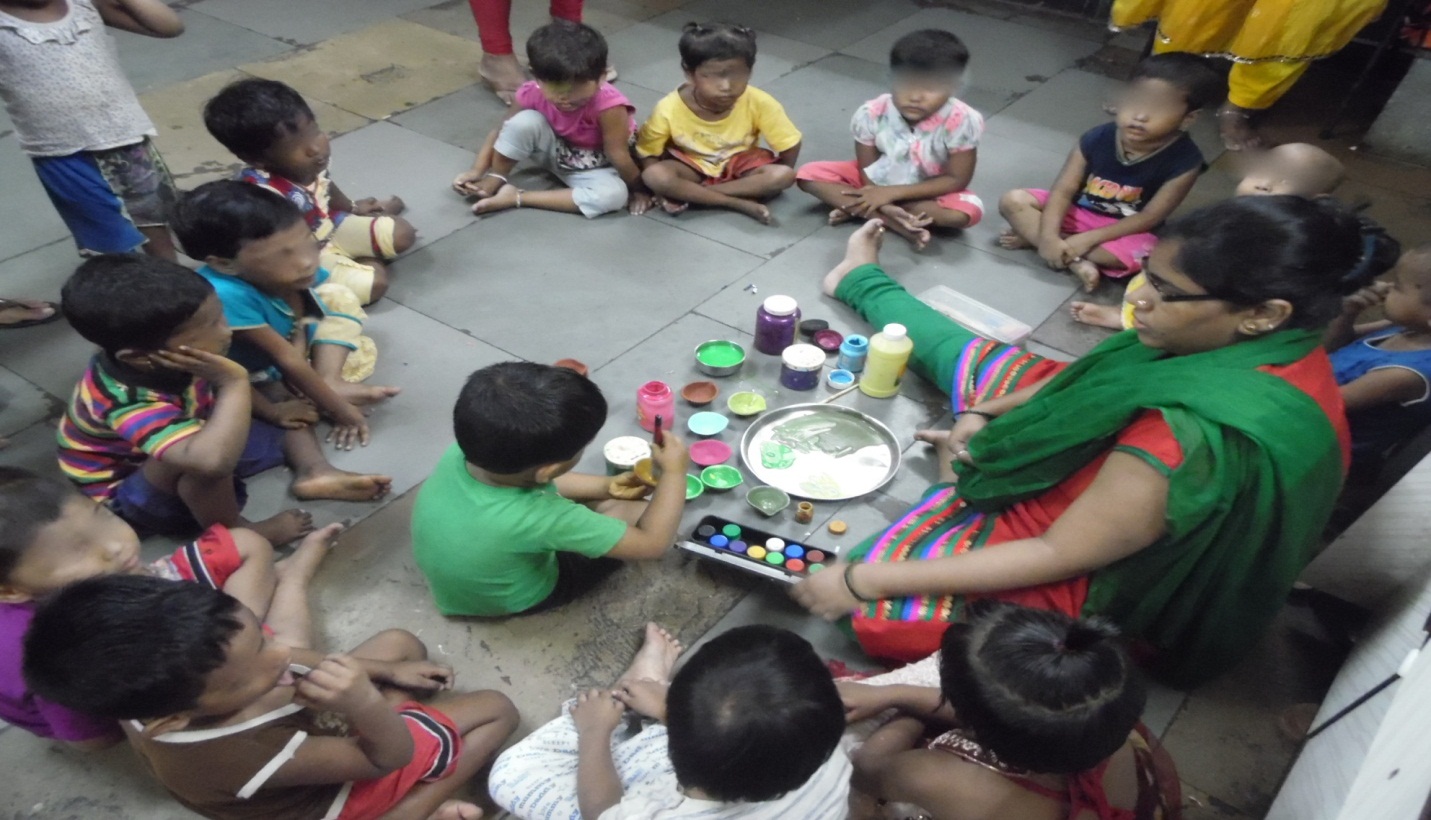 